 Thematic Research Training 2018-2019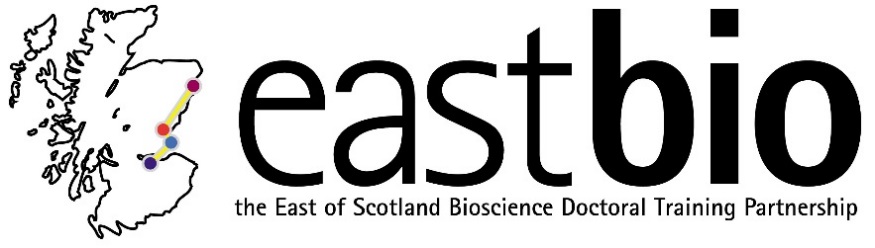 World Class Underpinning Bioscience (WCUB) group		Chair: Dr Vicky MacRaeSession 1: “'Lies, damn lies, and statistics: A crisis in reproducibility?'”Session 2: “Science communication and public engagement”Session 3: “Vision/camouflage”Session 4: “Multidisciplinary approaches”Session leaders (local organisers)Host supervisors: Ally Phillimore, Konrad Lohsealbert.phillimore@ed.ac.ukKonrad.Lohse@ed.ac.ukStudent organisers: Jamie Weir, Sam EbdonJamie.Weir@ed.ac.uksam.ebdon@ed.ac.ukSession leaders (local organisers)Host supervisors:Julien Michel, Val Wilson, Thomas Becker, Sally Lowelljulien.michel@ed.ac.ukv.wilson@ed.ac.ukthomas.becker@ed.ac.uksally.lowell@ed.ac.ukStudent organisers: Maria Kouridaki, Aaron Alonson Torrens, Louisa Drake, Matt French s1778943@ed.ac.ukA.Alonso-Torrens@sms.ed.ac.ukL.K.Drake@sms.ed.ac.uks1784229@ed.ac.ukSession leaders (local organisers)Host supervisors: Julie Harris, Jasna Martinovicjh81@st-andrews.ac.ukj.martinovic@abdn.ac.ukStudent organisers: Becky Maguire and Ana Rozmanrrm9@st-andrews.ac.uka.rozman.18@abdn.ac.ukSession leaders (local organisers)Host supervisors:Ulrich Zachariae, Sally Lowellu.zachariae@dundee.ac.uksally.lowell@ed.ac.ukStudent organisers: Neil Thomson and Matt Frenchnjthomson@dundee.ac.uks1784229@ed.ac.ukProgramme TBCDate: 10 December 2018, 10:00-15:00Location: Edinburgh (Ashworth, Honour Room 1, King’s Buildings).Programme availableDate: 13 February 2019, 9:30 (10:00 start)-15:00Location: Edinburgh, Little France, Chancellors Building (Room FU224 – NRIE UoE Seminar Room 3 (Chancellors Building, 1st floor)Programme TBCIdeas – illusions, spectodiometry session, invite Ines Carthill and Nick ? on python programming of displays,Date: April 2019Location:  St AndrewsProgramme TBCIdeas – how to set up collaborations? games, speakersDate: June 2019Location: Dundee